Muster für Pflanzenpass ab 14. Dezember 2019Beispiel: Lieferung von Pelargonienpflanzen an Wiederverkäufer zum Verkauf an private Endnutzer.Der Rückverfolgbarkeitscode unter Punkt C muss nicht angeführt sein, wenn die Pflanzen für den privaten Endnutzer (Privatpersonen bzw. Hobbygärtner, etc.) vorbereitet sind.Weitere Beispiele für Gestaltung des Pflanzenpasses:										   Dezember 2019 Pflanzenpass / Plant Passport                      A: Pelargonium graveolens	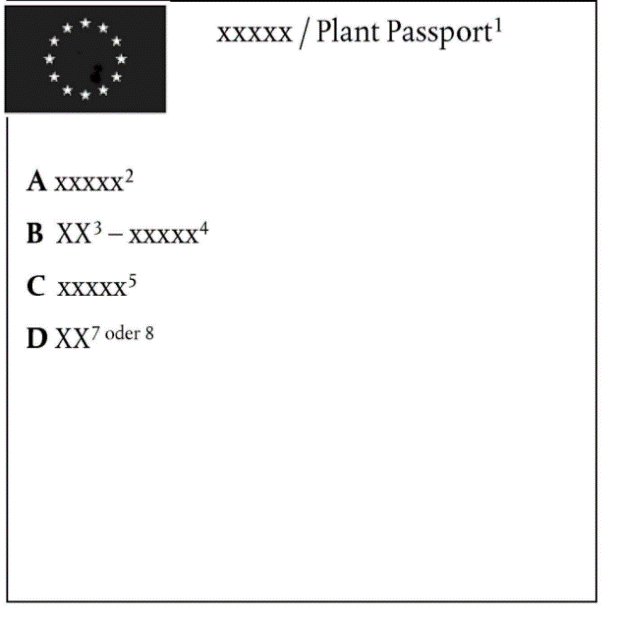                       B: AT-N2087                      C: 		                                   D: AT Pflanzenpass / Plant Passport                      A: 	                      B:                       C: 		                                   D:  Pflanzenpass / Plant Passport                      A: 	                                      B:                       C: 		                         D: 